Acting Experience (classes, workshops, performances)________________________________________________________________________________________________________________________________________________________________________________________________________________________________________________________________________________________________________Other Extra-curricular activities you plan to be involved in this year, jobs you have or will have this year, or travel dates you know you will be unavailable.______________________________________________________________________________________________________________________________________________________________________________________________________________________________ Let your friends describe you in three words: ______________________________________________________________________________________________________________________________________________________________________________________________________________________________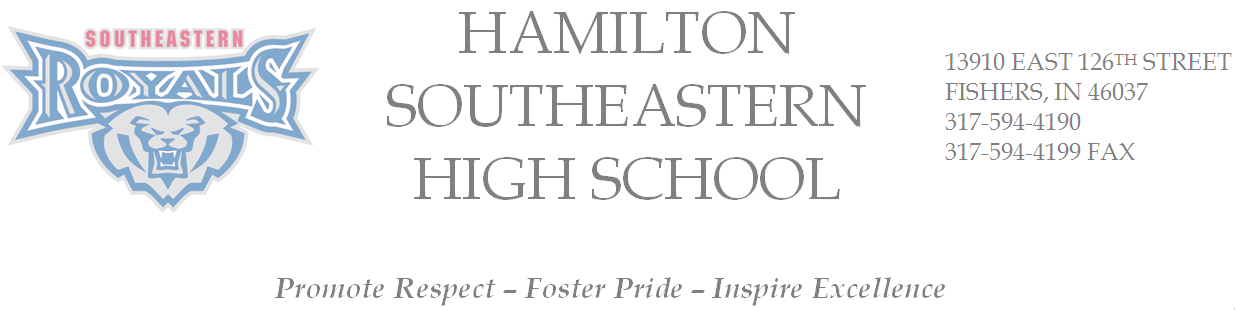 STANDARD MINOR RELEASE AGREEMENT – OLIO ROAD PRODUCTIONSPARTICIPANT'S NAME: (print neatly) ___________________________________________________________CompensationIn consideration of the sum of One Cent, ($0.01), receipt for which is hereby acknowledged, and for the opportunity to participate in the above-identified video program produced by, I agree that the program(s) may be broadcast and distributed without limitation through any means and I shall not receive any compensation for my participation.RightsI confirm that any and all material furnished by me for this program is either my own or otherwise authorized for such use without obligation to me or any third party.  I also agree to the use of my name, likeness, portrait or pictures, voice and biographical material about me for educational, program or series publicity and organizational promotional purposes.  I also grant non-exclusive rights to monetize my contributions, such as performance, music, art, time, etc.OwnershipI further agree that my participation in the program confers upon me no rights to use, ownership or copyright.  I release Olio Road Productions, its employees, agents, and assigns from all liability which may arise from any and/or all claims by me or any third party in connection with my participation in the program(s).ObligationsIt is understood that Olio Road Productions is under no obligation to release or show the film being made.  End film credits will be decided by the Mr. Follis and department heads.   Dues and fees are non-refundable. Students may be removed from their position or the organization for failure to complete duties at any time.STUDENT SECTIONAgreed to and signed this ______day of _______________________, 20____      by:    ______________________________  ( Student Participant's Signature)	Address: ______________________________________________________________City____________________    State ________      Zip Code______________________PARENTS SECTIONI, ______________________________________________am the parent or legal guardian of the above-named minor and I endorse the above statement in his/her behalf on this _______day of _______________________, 20____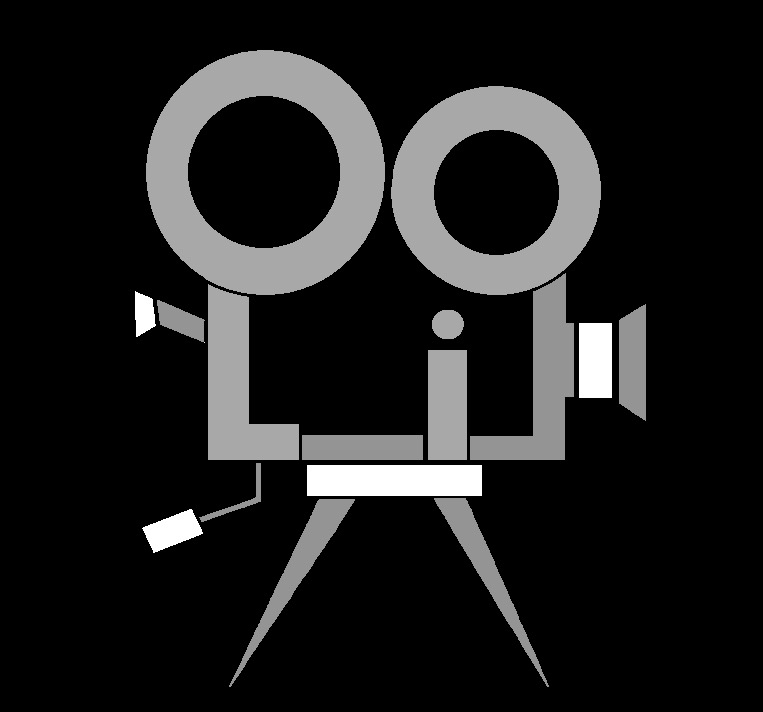 OLIO ROAD PRODUCTIONS      Actor Audition SheetOLIO ROAD PRODUCTIONS      Actor Audition SheetName: _______________________________________E-mail & nhone number (printed neatly): ______________________________________________________________________________Gender: ________________Grade: ________________Height: ________________Audition date & time: ___________________Name: _______________________________________E-mail & nhone number (printed neatly): ______________________________________________________________________________Gender: ________________Grade: ________________Height: ________________Audition date & time: ___________________Add a recent photo orcopy of your student ID hereAdd a recent photo orcopy of your student ID here